АДМИНИСТРАЦИЯ  КОЛПАШЕВСКОГО РАЙОНА ТОМСКОЙ ОБЛАСТИПОСТАНОВЛЕНИЕ16.03.2022										           № 351О порядке и сроках расходования средств субсидии на проведение капитального ремонта зданий муниципальных общеобразовательных организаций в рамках модернизации школьных систем образования в Томской области На основании доведённых лимитов бюджетных обязательств, в соответствии с решением Думы Колпашевского района от 23.04.2012 № 46 «О порядке расходования денежных средств, выделенных бюджету муниципального образования «Колпашевский район» из бюджета Томской области» 	ПОСТАНОВЛЯЮ:1. Установить, что средства субсидии на проведение капитального ремонта зданий муниципальных общеобразовательных организаций в рамках модернизации школьных систем образования в Томской области (далее – Субсидия), выделенные бюджету муниципального образования «Колпашевский район» из бюджета Томской области в размере в 2022 году - 91493793 (Девяносто один миллион четыреста девяносто три тысячи семьсот девяносто три) рубля 11 копеек, в 2023 году - 93420199 (Девяносто три миллиона четыреста двадцать тысяч сто девяносто девять) рублей 66 копеек, направляются на капитальный ремонт МАОУ «СОШ № 2» г. Колпашево, по адресу: Томская область, г. Колпашево пер. Чапаева, д. 38.2. Главным распорядителем средств Субсидии является Управление образования Администрации Колпашевского района.3. Установить срок расходования Субсидии в 2022 году - не позднее 31 декабря 2022 г., в 2023 году – не позднее 31 декабря 2023 г.4. Настоящее постановление вступает в силу с даты его подписания.5. Опубликовать настоящее постановление в Ведомостях органов местного самоуправления Колпашевского района.И.о.Главы района								Д.В.ГришаевС.В.Браун4 22 50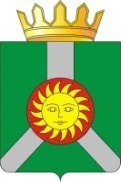 